(Ф 21.01 – 03)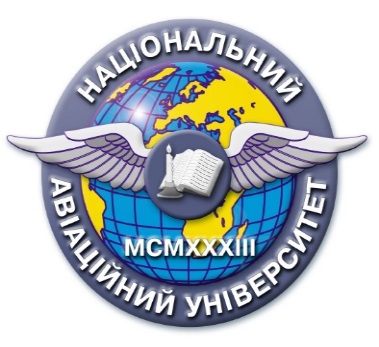 Силабус навчальної дисципліни«АДВОКАТУРА І НОТАРІАТ»Освітньо-професійної програми «Правоохоронна   діяльність»Галузь знань:  26    «Цивільна безпека»             Спеціальність: 262   «Правоохоронна діяльність»Силабус навчальної дисципліни«АДВОКАТУРА І НОТАРІАТ»Освітньо-професійної програми «Правоохоронна   діяльність»Галузь знань:  26    «Цивільна безпека»             Спеціальність: 262   «Правоохоронна діяльність»Рівень вищої освітиПерший (бакалаврський)Перший (бакалаврський)Статус дисципліниНавчальна дисципліна вибіркового компонента із фахового перелікуНавчальна дисципліна вибіркового компонента із фахового перелікуКурс2 (другий)2 (другий)СеместрОсінній Осінній Обсяг дисципліни, кредити ЄКТС/години4 кредити/120 годин4 кредити/120 годинМова викладанняукраїнськаукраїнськаЩо буде вивчатися (предмет вивчення)Дисципліна «Адвокатура і нотаріат» належить до вибіркових, які забезпечують професійну підготовку висококваліфікованих спеціалістів для роботи у сфері боротьби зі злочинністю. Поглиблене вивчення курсу  дозволяє студентам одержати основи професійних знань у цьому виді юридичної діяльності, належним чином орієнтуватися та застосовувати діюче законодавство України при здійсненні професійних обов'язків, сприяє виробленню у майбутніх правоохоронців навичок у використанні передбачених законом засобів і способів захисту конституційних прав громадян при наданні різних видів кваліфікованої правової допомоги.Дисципліна «Адвокатура і нотаріат» належить до вибіркових, які забезпечують професійну підготовку висококваліфікованих спеціалістів для роботи у сфері боротьби зі злочинністю. Поглиблене вивчення курсу  дозволяє студентам одержати основи професійних знань у цьому виді юридичної діяльності, належним чином орієнтуватися та застосовувати діюче законодавство України при здійсненні професійних обов'язків, сприяє виробленню у майбутніх правоохоронців навичок у використанні передбачених законом засобів і способів захисту конституційних прав громадян при наданні різних видів кваліфікованої правової допомоги.Чому це цікаво/треба вивчати (мета)Отримання системного знання про завдання, функції, основні напрямки діяльності  органів адвокатури і нотаріату, характеристика їх правового статусу, методів та прийомів адвокатської стратегії та тактики у різних видах судочинства. Засвоєння теоретичних основ сутності та змісту адвокатської діяльності, а також категоріального апарату, який використовується при викладанні дисципліни (адвокатура України, адвокат, адвокатська діяльність, захист, представництво, договір про надання правової допомоги тощо.); розуміння поняття та завдання нотаріату, структури нотаріату, джерел нотаріального процесу, Кодексу професійної етики нотаріусів УкраїниОтримання системного знання про завдання, функції, основні напрямки діяльності  органів адвокатури і нотаріату, характеристика їх правового статусу, методів та прийомів адвокатської стратегії та тактики у різних видах судочинства. Засвоєння теоретичних основ сутності та змісту адвокатської діяльності, а також категоріального апарату, який використовується при викладанні дисципліни (адвокатура України, адвокат, адвокатська діяльність, захист, представництво, договір про надання правової допомоги тощо.); розуміння поняття та завдання нотаріату, структури нотаріату, джерел нотаріального процесу, Кодексу професійної етики нотаріусів УкраїниЧому можна навчитися (результати навчання)Збирати необхідну інформацію з різних джерел, аналізувати і оцінювати її.Знати і розуміти сучасні правові доктрини, цінності та принципи функціонування національної правової системи.Формулювати і перевіряти гіпотези, аргументувати висновки.Розробляти тексти та документи з питань професійної діяльності, вільно спілкуватися українською та іноземною мовами усно і письмово у соціальній і професійній сферах.Знати і розуміти відповідні вимоги законодавства, грамотно оформлювати процесуальні документи, що використовуються під час провадження у справах про адміністративні правопорушення, здійснювати превентивні та примусові поліцейські заходи, а також кваліфікацію адміністративних та кримінальних правопорушень.Здійснювати пошук інформації у доступних джерелах для повного та всебічного встановлення необхідних обставин.Збирати необхідну інформацію з різних джерел, аналізувати і оцінювати її.Знати і розуміти сучасні правові доктрини, цінності та принципи функціонування національної правової системи.Формулювати і перевіряти гіпотези, аргументувати висновки.Розробляти тексти та документи з питань професійної діяльності, вільно спілкуватися українською та іноземною мовами усно і письмово у соціальній і професійній сферах.Знати і розуміти відповідні вимоги законодавства, грамотно оформлювати процесуальні документи, що використовуються під час провадження у справах про адміністративні правопорушення, здійснювати превентивні та примусові поліцейські заходи, а також кваліфікацію адміністративних та кримінальних правопорушень.Здійснювати пошук інформації у доступних джерелах для повного та всебічного встановлення необхідних обставин.Як можна користуватися набутими знаннями і уміннями (компетентності)Здатність вирішувати складні спеціалізовані задачі та практичні проблеми у сфері правоохоронної діяльності або у процесі навчання, що передбачає застосування певних теорій та методів правоохоронної діяльності і характеризується комплексністю та невизначеністю умов.Здатність застосовувати знання у практичних ситуаціях.Здатність приймати обґрунтовані рішення.Здатність професійно оперувати категоріально-понятійним апаратом права і правоохоронної діяльності.Здатність до критичного та системного аналізу правових явищ і застосування набутих знань та навичок у професійній діяльності.Здатність самостійно збирати та критично опрацьовувати, аналізувати та узагальнювати правову інформацію з різних джерел.Здатність аналізувати та систематизувати одержані результати, формулювати аргументовані висновки та рекомендації.Здатність вживати заходів з метою запобігання, виявлення та припинення адміністративних і кримінальних правопорушень, заходів, спрямованих на усунення загроз життю та здоров’ю фізичних осіб та публічній безпеці.Здатність вирішувати складні спеціалізовані задачі та практичні проблеми у сфері правоохоронної діяльності або у процесі навчання, що передбачає застосування певних теорій та методів правоохоронної діяльності і характеризується комплексністю та невизначеністю умов.Здатність застосовувати знання у практичних ситуаціях.Здатність приймати обґрунтовані рішення.Здатність професійно оперувати категоріально-понятійним апаратом права і правоохоронної діяльності.Здатність до критичного та системного аналізу правових явищ і застосування набутих знань та навичок у професійній діяльності.Здатність самостійно збирати та критично опрацьовувати, аналізувати та узагальнювати правову інформацію з різних джерел.Здатність аналізувати та систематизувати одержані результати, формулювати аргументовані висновки та рекомендації.Здатність вживати заходів з метою запобігання, виявлення та припинення адміністративних і кримінальних правопорушень, заходів, спрямованих на усунення загроз життю та здоров’ю фізичних осіб та публічній безпеці.Навчальна логістикаЗміст дисципліни: 1. Поняття адвокатури, її завдання, організаційні форми, види і принципи адвокатської діяльності. Адвокатське самоврядування. 2. Етика адвокатської діяльності. 3. Здійснення адвокатами захисту та представництва в різних формах судочинства. 4. Нотаріальна діяльність в Україні.  Поняття, завдання і функції нотаріального права. 5. Нотаріус як основний суб'єкт нотаріальних правовідносин. Система та компетенція нотаріальних органів. 6. Нотаріус як основний суб'єкт нотаріальних правовідносин. Система та компетенція нотаріальних органів. 7.Загальні правила вчинення нотаріальних дій. 8. Загальні правила посвідчення правочинів. Видача нотаріусом свідоцтв. Застосування нотаріусом законодавства іноземних державВиди занять: лекції, практичні заняттяМетоди навчання: навчальна дискусія, ноозасоби, креативні технології, інноваційні методики, дидактичні матеріали.Форми навчання: очна,  заочнаЗміст дисципліни: 1. Поняття адвокатури, її завдання, організаційні форми, види і принципи адвокатської діяльності. Адвокатське самоврядування. 2. Етика адвокатської діяльності. 3. Здійснення адвокатами захисту та представництва в різних формах судочинства. 4. Нотаріальна діяльність в Україні.  Поняття, завдання і функції нотаріального права. 5. Нотаріус як основний суб'єкт нотаріальних правовідносин. Система та компетенція нотаріальних органів. 6. Нотаріус як основний суб'єкт нотаріальних правовідносин. Система та компетенція нотаріальних органів. 7.Загальні правила вчинення нотаріальних дій. 8. Загальні правила посвідчення правочинів. Видача нотаріусом свідоцтв. Застосування нотаріусом законодавства іноземних державВиди занять: лекції, практичні заняттяМетоди навчання: навчальна дискусія, ноозасоби, креативні технології, інноваційні методики, дидактичні матеріали.Форми навчання: очна,  заочнаПререквізити«Кримінальне процесуальне право», «Кримінальне право», «Криміналістика», «Оперативно - розшукова діяльність»«Кримінальне процесуальне право», «Кримінальне право», «Криміналістика», «Оперативно - розшукова діяльність»Пореквізити«Протидія злочинності в Україні»«Протидія злочинності в Україні»Інформаційне забезпеченняз репозитарію та фонду НТБ НАУНавчальна та наукова література:1.Фіолевський Д. П. Адвокатура: підручник.  3-тє вид., випр. і доп.  Київ: Алерта, 2014. 624 с.2.Нотаріат України: Книга 1.Організація нотаріату з практикумом: підр. у 3 кн. / за  заг.ред. С.Я. Фурси. 3-тє вид., доповн. і переробл..   Київ : Алерта, 2015. Кн. 1. 484 с.3. НМК «Адвокатура та нотаріат України» (репозитарій НАУ)Навчальна та наукова література:1.Фіолевський Д. П. Адвокатура: підручник.  3-тє вид., випр. і доп.  Київ: Алерта, 2014. 624 с.2.Нотаріат України: Книга 1.Організація нотаріату з практикумом: підр. у 3 кн. / за  заг.ред. С.Я. Фурси. 3-тє вид., доповн. і переробл..   Київ : Алерта, 2015. Кн. 1. 484 с.3. НМК «Адвокатура та нотаріат України» (репозитарій НАУ)Локація та матеріально-технічне забезпеченняАудиторія практичного навчанняАудиторія практичного навчанняСеместровий контроль, екзаменаційна методикаДиференційований залік Диференційований залік Кафедракримінального права і процесукримінального права і процесуФакультетюридичнийюридичнийВикладач(і)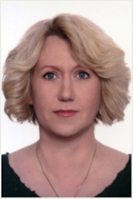 ЛІТВІНОВА ІРИНА ФЕОФАНІВНАПосада: доцентВчене звання: доцентНауковий ступінь: к.ю.н.Профайл викладача: http://www.law.nau.edu.ua/uk/caphedras/chair2/2335-litvinova-iryna-Тел.: 044 406 70 15E-mail: iryna.litvinova@npp.nau.edu.uaРобоче місце: 1-448Оригінальність навчальної дисципліниАвторський курсАвторський курсЛінк на дисциплінуВ розробціВ розробці